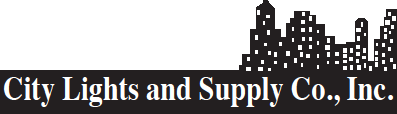 5037 Cleveland Street Virginia Beach, VA 23462 (757) 499-4252	sales@citylightsva.comCustom Purchase Order FormSend your completed order form by fax (757) 499-4252 or email sales@citylightsva.comCustomer:  	Contact Number:  	*All orders will be confirmed by phone before being filledFor Office Use OnlyReceived by	Customer Contacted? 	Order Ready for Pick Up? 	For Office Use:For Office Use:For Office Use:For Office Use:QUANTITYITEM DESCRIPTIONUNIT PRICE